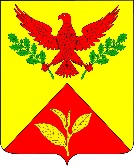 ПОСТАНОВЛЕНИЕАДМИНИСТРАЦИИ ШАУМЯНСКОГО СЕЛЬСКОГО ПОСЕЛЕНИЯ ТУАПСИНСКОГО РАЙОНА от   25.04.2016 	                                                                                                   		№  97                                                                       с.ШаумянО внесении изменений в постановление администрации Шаумянского сельского поселения Туапсинского района от 03.02.2016 № 24 «Об утверждении перечня муниципальных услуг, предоставление которых осуществляется по принципу «одного окна» в муниципальном казенном учреждении «Многофункциональный центр предоставления государственных и муниципальных услуг Туапсинского района»В  соответствии с  Федеральным  законом  от 06 октября 2003 года  №131- ФЗ «Об общих принципах организации местного самоуправления в Российской Федерации»,  Законом Краснодарского края от  10 июня 2015 года № 3179-КЗ «О внесении  изменений  в  статьи 2 и 3», Закона Краснодарского края от 5 ноября 2014 года № 3039-КЗ «О закреплении за сельскими поселениями  Краснодарского  края  вопросов  местного  значения»,                         п о с т а н о в л я ю :1. Приложение к постановлению администрации Шаумянского сельского поселения Туапсинского района от 03.02.2016 №24 «Об утверждении перечня муниципальных услуг, предоставление которых осуществляется по принципу «одного окна» в муниципальном казенном учреждении «Многофункциональный центр предоставления государственных и муниципальных услуг Туапсинского района» читать в новой редакции.2. Постановление администрации Шаумянского сельского поселения Туапсинского района от 18 февраля 2016 года № 28 «О внесении изменений в постановление администрации Шаумянского сельского поселения Туапсинского района от 03.02.2016 № 24 «Об утверждении перечня муниципальных услуг, предоставление которых осуществляется по принципу «одного окна» в муниципальном казенном учреждении «Многофункциональный центр предоставления государственных и муниципальных услуг Туапсинского района» считать утратившим силу.3. Ведущему специалисту администрации Шаумянского сельского поселения Туапсинского района (Варельджян) разместить настоящее постановление на официальном сайте администрации Шаумянского сельского поселения Туапсинского района (www.шаумянское.рф).4. Контроль за выполнением настоящего постановления возложить на заместителя главы администрации Шаумянского сельского поселения Туапсинского района М.В.Мирджанова. 5. Постановление вступает в силу со дня его подписания.ГлаваШаумянского сельского поселенияТуапсинского района								Л.М.КочьянПРИЛОЖЕНИЕ             УТВЕРЖДЕНпостановлением администрацииШаумянского сельского поселения Туапсинского районаот 25.04.2016 № 97ПЕРЕЧЕНЬмуниципальных услуг, предоставление которых осуществляется по принципу «одного окна» в муниципальном казенном учреждении «Многофункциональный центр предоставления государственных и муниципальных услуг Туапсинского района»Ведущий специалист по общим вопросамадминистрации Шаумянскогосельского поселения Туапсинского района	                        А.А.ВарельджянЛИСТ СОГЛАСОВАНИЯпроекта постановления администрации Шаумянского сельского поселения Туапсинского районаот 25.04.2016 № 97«О внесении изменений в постановление администрации Шаумянского сельского поселения Туапсинского района от 03.02.2016 №24 «Об утверждении перечня муниципальных услуг, предоставление которых осуществляется по принципу «одного окна» в муниципальном казенном учреждении «Многофункциональный центр предоставления государственных и муниципальных услуг Туапсинского района»№ п/п.Наименование муниципальной услуги121Предоставление земельных участков, находящихся в государственной или муниципальной собственности, гражданам для индивидуального жилищного строительства, ведения личного подсобного хозяйства в границах населенного пункта, садоводства, дачного хозяйства, гражданам и крестьянским (фермерским) хозяйствам для осуществления крестьянским (фермерским) хозяйством его деятельности2Постановка граждан, имеющих трех и более детей, на учет в качестве лиц, имеющих право на предоставление им земельных участков, находящихся в государственной или муниципальной собственности, в аренду3Предоставление гражданам, имеющим трех и более детей, в аренду земельных участков для индивидуального жилищного строительства или для ведения личного подсобного хозяйства4Предоставление в собственность, аренду, безвозмездное пользование земельного участка, находящегося в государственной или муниципальной собственности, без проведения торгов5Предоставление земельных участков, находящихся в государственной или муниципальной собственности, на торгах6Предоставление земельных участков, находящихся в государственной или муниципальной собственности, отдельным категориям граждан в собственность бесплатно7Предварительное согласование предоставления земельного участка8Предоставление земельных участков, находящихся в государственной или муниципальной собственности, на которых расположены здания, сооружения, в собственность, аренду9Предоставление земельных участков, находящихся в государственной или муниципальной      собственности,     в постоянное (бессрочное) пользование10Предоставление в аренду без проведения торгов земельного участка, который находится в государственной или муниципальной собственности, на котором расположен объект незавершенного строительства11Утверждение схемы расположения земельного участка или земельных участков на кадастровом плане территории12Заключение нового договора аренды земельного участка без проведения торгов13Прекращение правоотношений с правообладателями земельных участков14Предоставление разрешения на условно разрешенный вид использования земельного участка или объекта капитального строительства15Перевод земель или земельных участков в составе таких земель из одной категории в другую16Отнесение земельного участка к землям определенной категории 17Предоставление выписки из реестра муниципального имущества18Предоставление муниципального имущества в аренду или безвозмездное пользование без проведения торгов19Регистрация и учет заявлений граждан, нуждающихся в получении садовых, огородных или дачных земельных участков20Заключение соглашения о перераспределении земель и (или) земельных участков, находящихся в государственной или муниципальной собственности, и земельных участков, находящихся в частной собственности21Выдача разрешения на использование земель или земельного участка, находящихся в государственной или муниципальной собственности, без предоставления земельного участка и установления сервитута22Заключение дополнительного соглашения к договору аренды земельного участка, договору безвозмездного пользования земельным участком23Заключение соглашения об установлении сервитута в отношении земельного участка, находящегося в государственной или муниципальной собственности24Выдача специального разрешения на движение по автомобильным дорогам местного значения транспортного средства, осуществляющего перевозки опасных, тяжеловесных и (или) крупногабаритных грузов25Выдача разрешения на право организации розничного рынка26Выдача разрешений на вступление в брак лицам, достигшим возраста шестнадцати лет27Представление информации об очередности предоставления жилых помещений на условиях социального найма28Предоставление социальной выплаты физическим    лицам, в    том    числе молодым    семьям, для    частичной оплаты жилищного кредита или займа из средств бюджета муниципального образования29Признание граждан малоимущими в целях принятия их на учет в качестве нуждающихся в жилых помещениях30Принятие на учет граждан в качестве нуждающихся в жилых помещениях, предоставляемых по договорам социального найма31Внесение изменений в учетные данные граждан, состоящих на учете в качестве нуждающихся в жилых помещениях32Уведомительная регистрация трудового договора с работодателем – физическим   лицом, не   являющимся индивидуальным предпринимателем33Предоставление копий правовых актов администрации муниципального образования34Предоставление выписки из похозяйственной книги35Выдача порубочного билета на территории муниципального образования36Выдача разрешения (ордера) на проведение земляных работ на территории общего пользования37Передача бесплатно в собственность граждан Российской Федерации на добровольной основе занимаемых ими жилых помещений в муниципальном жилищном фонде38Присвоение, изменение и аннулирование адресовПроект составлен и внесен:Ведущий специалист по общим вопросам администрацииШаумянского сельского поселенияТуапсинского района                                   А.А.ВарельджянПроект согласован:Заместитель главы администрацииШаумянского сельского поселенияТуапсинского района                                    М.В.Мирджанов